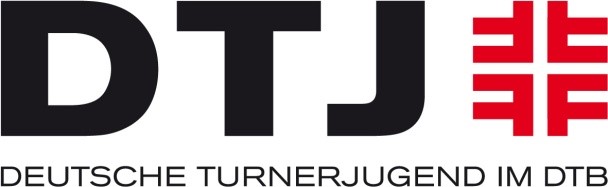 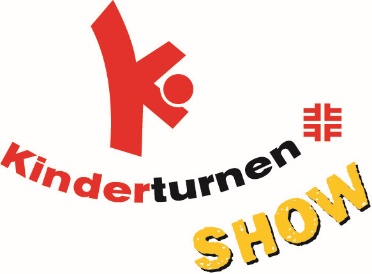 HygienekonzeptVertragsunterzeichnung Ausrichtervertrag Kinderturn-ShowLAND 2022VeranstaltungsortStraße Hausnummer, PLZ OrtRahmenbedingungenPersonen mit Erkältungssymptomen, wie Husten, Schnupfen oder Ähnlichen, haben keinen Zutritt zu der Veranstaltung.Im Innenbereich gilt eine FFP-2 Maskenpflicht.Im Außenbereich kann, sofern der Abstand von 1,5m eingehalten wird, die Maske abgenommen werden.Erfüllung der Kriterien für 2 G plus (Impfnachweis, Genesenennachweis, Testnachweis).Zur Prüfung der Nachweise ist ein amtliches Ausweisdokument vorzulegen.Zur Kontaktnachverfolgung werden Namen, Adressen und Telefonnummern gespeichert.Das Einchecken per Corona-Warn-App oder Luca-App, ist falls möglich erwünscht.Personen, die nicht die entsprechenden Kriterien erfüllen können, dürfen an der Veranstaltung nicht teilnehmen.Fotos, Austausch von Nettigkeiten und CateringFür gemeinsame Fotos ohne Maske muss ein Abstand zwischen den Personen von 1,5m eingehalten werden, sollte das nicht möglich sein, muss die Maske für das Foto getragen werden.Auf Handgeben, Umarmungen und andere Begrüßungen sollte vermieden werden. Als Alternative gelten Faust oder Ellenbogen Stupser.Beim Catering sollte darauf geachtet werden, dass nur zum Verzehr der Lebensmittel oder beim Trinken die Maske abgesetzt wird.Speisen und Getränke sollten möglichst verpackt gereicht werden, um Kontakte zu vermeiden. VerantwortlichkeitenDer verantwortliche Veranstalter ist der Vereinsname in Kooperation mit der Deutschen Turnerjugend im DTB e.V.Als Verantwortlicher vor Ort wird Name und Funktion Ansprechpartner Verein anwesend sein.